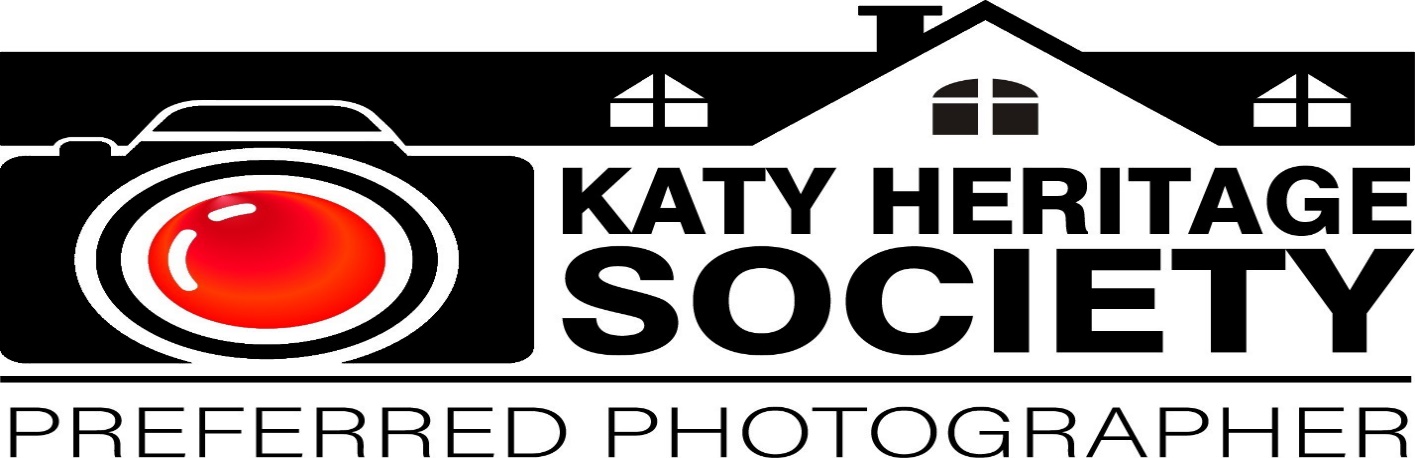 KATY HERITAGE SOCIETY PROFESSIONAL PHOTOGRAPHER CONTRACTI understand that the structures at Katy Heritage Park are the private property of the Katy Heritage Society, and I must have permission to use them in any way. In order to be granted access for the purpose of photography on any portion of any physical structures owned by the Katy Heritage Society and located at Katy Heritage Park, a fee of $100.00 is required to be paid annually to the Katy Heritage Society, or a $250.00 fee maybe paid for a 3-year permit, and these rules must be followed:1. A permit is required for any organized photography. Any planned photos of any kind require a license even if using a cell phone camera. Photographers receiving any form of compensation or offering free services for taking photographs are also required to have a permit. Permits may be obtained by completing this application and submitting payment. 2. Permits MUST be in your possession while taking photos.3. Specific areas for a photo shoot are not designated. Photographers may not ask visitors to leave nor block access when the structures are open for public tours and no session may last more than an hour. 4. Photographers may not allow anyone to stand, sit, or swing on any gates or fences. All our park porches, swings, fences, structures, and posts are old, and must be treated with respect so as not to damage them. If food is used in any shot, all debris must be thoroughly washed, cleaned, and left in good condition, so that ants, pests, or animals will not be attracted to the area. 5. There is no charge for professional photography during a scheduled wedding or private event when booked through the Katy Heritage Society. 6. No props may be attached to the structures, and all must be removed upon completion of photography session. Items attached to the structures by the Katy Heritage Society may not be moved or modified. 7. No material, accessories or property may be moved for photograph. Any debris must be cleaned up and properly disposed of by the photographer. 8. Public restrooms are not available. I understand that by signing this contract that I am liable for replacement of any materials and/or accessories and any damages to the structure during a photo/filming session. Upon receipt of a signed contract and payment of the fee, a permit will be issued. Permits are issued for a period of one (1) year and must be current. Photographers may be asked to show permits at any time, those without permits will be allowed to make immediate payment via check or leave. Repeated violations can be considered trespassing and may be prohibited from use of the structures at any time. Payment may be made by cash or check. Checks should be made payable to the Katy Heritage Society, P. 0. Box 1284, Katy, Texas 77492-01284. Permit pick up needs to be arranged with a board member.I understand that the Katy Heritage Society is not responsible for any personal injury or accident that might occur during a photography/filming session. Finally, I understand that this contract pertains only to the private property of the Katy Heritage Society which includes all structures at Katy Heritage Park and that the park grounds are owned by the City of Katy and will not be closed to the public at any time. Photographers wishing to reserve any part of any building (for example, reserving a porch for taking photographs of multiple clients over a period of hours/ mini sessions) may do so by contacting the Katy Heritage Society at least two weeks in advance, and signing a separate rental contract. Katy Heritage Society reserves the right to deny any permit and return payment for any reason.Photographers should check with the Katy Heritage Society to see if any calendar events or rentals or maintenance are scheduled in the park. These activities will take precedence over photography sessions.NO REFUNDS CAN BE GIVEN FOR ANY REASON. YOUR PAYMENT IS A DONATION TO A NON-PROFIT.Business Name:  _______________________________Business Address: _____________________________Contact Phone: ________________________________Contact Email: _________________________________Photographer Signature: _____________________________  Date Signed: ________________________Payment Amount: _____________________Date Received: ________________________ Permit expiration date: ____________________________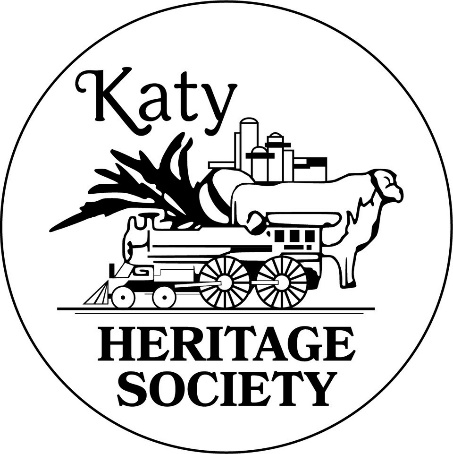 